VELAN 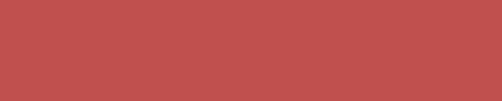 MEP Estimation Engineer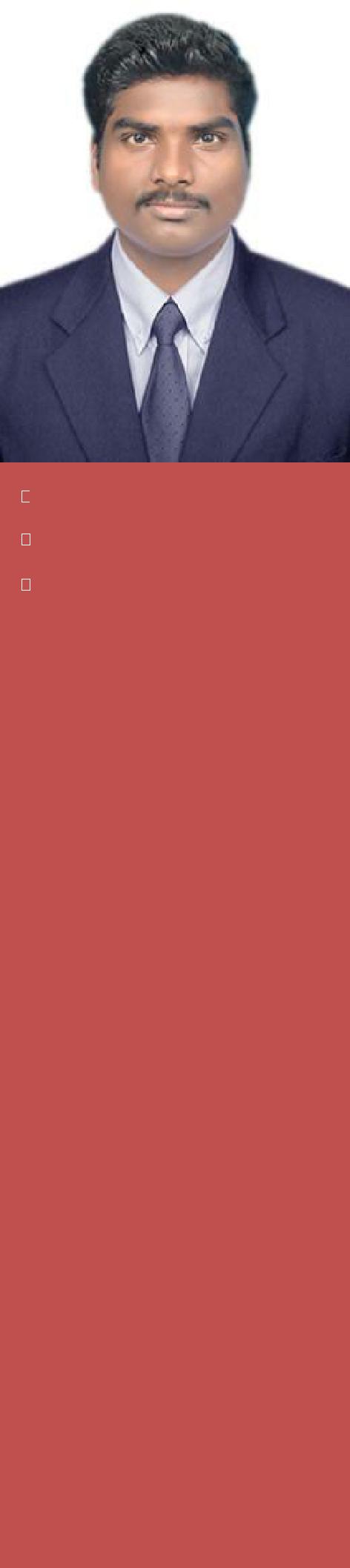 Velan.370227@2freemail.com PERSONALDETAILSTECHNICAL SKILLSDesign Software:Auto CAD,HASS (Hydraulic analysis  software),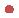 FIKE (Flow calculation software),  Creo (3D modelling).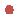 Applications:Microsoft Office and Internet ApplicationsOperating system:Windows XP/Vista/7/8SUMMARYA competent professional having 4 years of experience in Fire Protection Systems, ELV system as an Sr.Estimation Engineer & Technical advisor for MEP Based Service sector.OBJECTIVETo develop a professional career in Estimation field, where I can apply the knowledge, talents and ideas that I have for the company that offers me the opportunity to work, showing my integrity, commitment and excellence, participating actively in activities that promote the continuous success that would add new dimensions to my professional growth.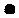 My long-term objective is to become an essential member of the core management team of a reputed organization and to find challenging and creative position that enables me to use my technical knowledge and experience.WORK HISTORY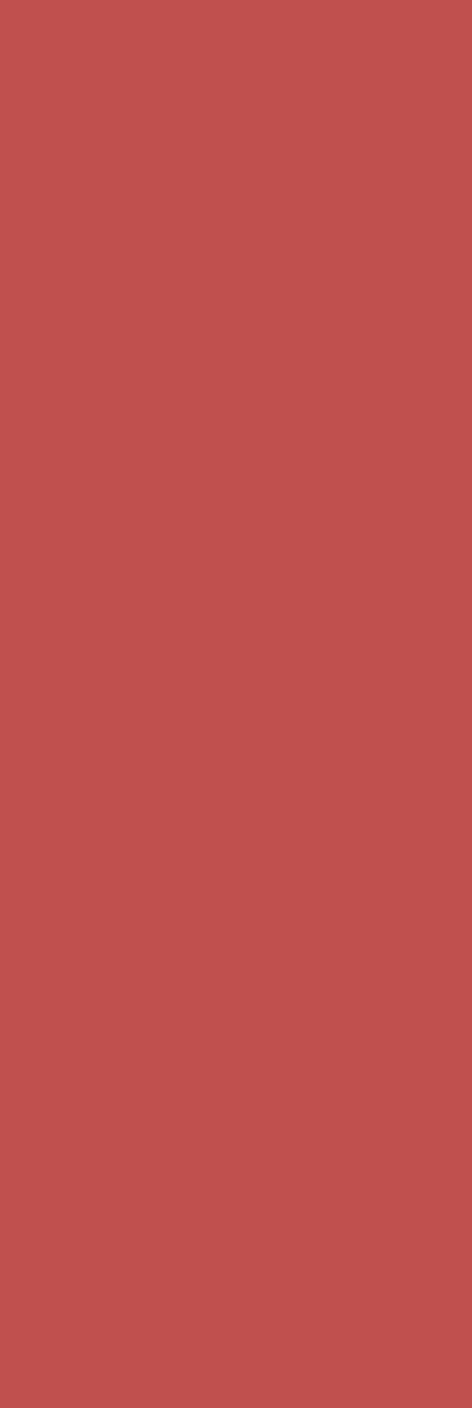 PROJECTSAl Rawda Towers 2 – Dubai UAE@ Jumeirah Village TraingleConstruction of Dragon Hotel (3star) @ International city.Jouri - 1 Residential Building @ Jumeirah Village TraingleHotel apartments (B+G+3P+16 TYP) @ Business BayWarehouse of Tayseer Arar Food Industry Co.LLC.June 2013	–  Design EngineerOctober 2015	Sruthi Fire Protection SystemsAnalyzing tender documents.Evaluating tender documents, drawings & BOQ.Reviewing design drawings and Calculations as per Specs & Standards.To maintain records as per the institutional requirements and that of the treating consultants.Keeping all the documents and records ready for internal & external.Negotiating with suppliers on both technical and commercial aspects of products.SKILLS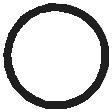 AREAS OFINTERESTTechnical advisorMEP and Oil & Gas.Cost Engineering.Site Engineering and Project management.DesignEstimation & PricingTechnical Support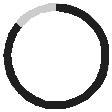 Procurement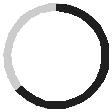 Site ExecutionEDUCATIONDate of BirthDate of Birth:  23.06.1992:  23.06.1992:  23.06.1992:  23.06.1992Marital Status: Single: Single: Single: Single: Single: SingleMarital StatusLinguistic skills:  English, Tamil:  English, Tamil:  English, Tamil:  English, Tamil:  English, Tamil:  English, TamilExpiry Date:23.01.2022Expiry Date:23.01.2022Visa Status::Visa Status::EmploymentEmploymentEmploymentNov 2015 -MEP Estimation EngineerNov 2015 -To DateNaffco Electromechnaical LLC, Dubai.   Lead to prepare the complete cost of bid after analyzing andestimates whole tender and compiling in accordance withdifferent discipline to evaluate the total cost of the project.   Ability to understand technical drawings e.g. civil, sprinkler,firefighting, water spray system, gas suppression system, firealarm, emergency light, voice evacuation, etc.   Knowledge of standard contract terms and conditions.   Strong critical thinking with ability to define problems andpropose solutions.   Site visit to ensure the works are in line with shop drawings andspecifications.   Attend the technical meeting with contractor or consultant.   Preparation of bill of quantities in Excel format for Lump sumprojects as per Principles of Measurements, Create Innovative andCost Effective Concepts, follow up of submitted quotes & handlingthe supplier for cost negotiation.   Resolving technical issues at site with the support of projectmanager.   Coordinating with Architect / Contractors during the execution ofthe project.   Preparing  Discrepancies  between  Tender  drawings  andConstruction drawings, claiming variation to Consultant.   Review of payment certificates, with respect to contract claims,agreements and conditions.   Preparation of Technical Audit /Observation reports.   Ability to work on multiple projects simultaneously, managingtime and resources to ensure tasks assigned are completedefficiently and within established timeframes.   Design of firefighting & Sprinkler systems (Wet system, Drysystem, FM- 200 system, Foam system, Pre action system, Waterspray system).July 2009 -B.E Mechanical EngineeringAugust 2013Annamalai University